Акция «Внимание, пешеход!»По итогам 9 месяцев 2019 года на территории Челябинской области совершенно 856 (-0,2%)  дорожно – транспортных происшествий с участием пешеходов, в которых 94 (+17,5%) человека погибло и 815 (+0,4%) ранено.В целях недопущения роста ДТП и принятия дополнительных мер по профилактике дорожно-транспортных происшествий с участием пешеходов, будет проводиться акция «Внимание, пешеход!»  14 и 21 октября 2019 года  с 19:00 до 22:00 часов.Госавтоинспекция города Усть-Катава призывает участников дорожного движения быть бдительными на дорогах! 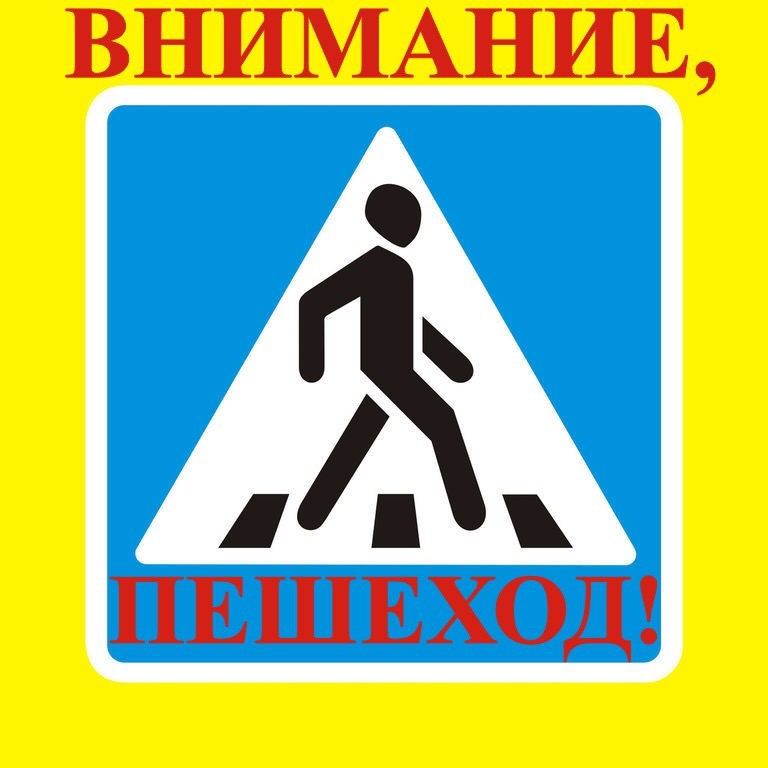 